Document connexe à 
l’introduction générale à l’examen de la distinction, de l’homogénéité et de la stabilité et à l’harmonisation des descriptions des obtentions végétales (document TG/1/3)DOCUMENT TGP/0

LISTE DES DOCUMENTS TGP ET DATE DE LA VERSION LA PLUS RECENTE DE CES DOCUMENTSDocument établi par le Bureau de l’Unionaux fins d’examen par le Conseil à sa cinquante-deuxième session ordinaire,
qui se tiendra à Genève le 2 novembre 2018Avertissement : le présent document ne représente pas les principes ou les orientations de l’UPOV[Fin du document]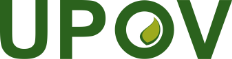 FUnion internationale pour la protection des obtentions végétalesTGP/0/10 Draft 1Original:  anglaisDate:  7 septembre 2018PROJET(RÉVISION)CoteN° de versionTitreDate de la versionTGP/0/10Liste des documents TGP et date de la version la plus récente de ces documents2 novembre 2018TGP/1Introduction générale assortie d’explicationspas encore établiTGP/2/2Liste des principes directeurs d’examen adoptés par l’UPOV16 octobre 2014TGP/3Variétés notoirement connuespas encore établiTGP/4/1Constitution et maintien des collections de variétés11 avril 2008TGP/5Expérience et coopération en matière d’examen DHSIntroductionIntroduction30 octobre 2008Section 1/3Accord administratif type pour la coopération internationale en matière d’examen de variétés2 novembre 2018Section 2/3Formulaire type de l’UPOV pour la demande de protection d’une obtention végétale21 octobre 2010Section 3/2Questionnaire technique à remplir en relation avec une demande de certificat d’obtention végétale29 octobre 2015Section 4/2Formulaire type de l’UPOV pour la désignation de l’échantillon de la variété30 octobre 2008Section 5/2Demande UPOV de résultats d’examen et réponse à la demande UPOV de résultats d’examen30 octobre 2008Section 6/2Rapport UPOV d’examen technique et Formulaire UPOV de description variétale30 octobre 2008Section 7/2Rapport UPOV intérimaire d’examen technique30 octobre 2008Section 8/2Coopération en matière d’examen29 octobre 2015Section 9/2Liste des espèces sur lesquelles des connaissances pratiques ont été acquises ou pour lesquelles des principes directeurs d’examen nationaux ont été établis29 octobre 2015Section 10/3Notification des caractères supplémentaires16 octobre 2014Section 11/1Exemples de politiques et de contrats en ce qui concerne le matériel fourni par l’obtenteur30 octobre 2008TGP/6/1Arrangements en vue de l’examen DHSSection 1/1 Introduction6 avril 2005Section 2/1 Exemples d’arrangements en vue de l’examen DHS6 avril 2005Section 3/1 Déclaration relative aux conditions de l’examen d’une variété fondée sur des essais effectués par l’obtenteur ou pour son compte6 avril 2005TGP/7/6Élaboration des principes directeurs d’examen2 novembre 2018TGP/8/3Protocole d’essai et techniques utilisés dans l’examen de la distinction, de l’homogénéité et de la stabilité28 octobre 2016TGP/9/2Examen de la distinction29 octobre 2015TGP/10/1Examen de l’homogénéité30 octobre 2008TGP/11/1Examen de la stabilité20 octobre 2011TGP/12/2Conseils en ce qui concerne certains caractères physiologiques1er novembre 2012TGP/13/1Conseils pour les nouveaux types et espèces22 octobre 2009TGP/14/3Glossaire de termes utilisés dans les documents de l’UPOV 29 octobre 2015TGP/15/1Conseils en ce qui concerne l’utilisation des marqueurs biochimiques et moléculaires dans l’examen de la distinction, de l’homogénéité et de la stabilité (DHS)24 octobre 2013